						Projektas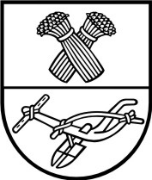 panevėžio rajono savivaldybės tarybasprendimasDėl SAVIVALDYBĖS TARYBOS 2015 M. BIRŽELIO 11 D. SPRENDIMO NR. T-114 „DĖL SAVIVALDYBĖS ILGALAIKIO MATERIALIOJO TURTO NUOMOS TVARKOS APRAŠO PATVIRTINIMO“ PAKEITIMO2017 m. gruodžio 21 d. Nr. T-PanevėžysVadovaudamasi Lietuvos Respublikos vietos savivaldos įstatymo 18 straipsnio 
1 dalimi, Lietuvos Respublikos valstybės ir savivaldybių turto valdymo, naudojimo ir disponavimo juo įstatymo 15 straipsnio 8 dalimi, Savivaldybės taryba n u s p r e n d ž i a:	Pakeisti Savivaldybės ilgalaikio materialiojo turto nuomos tvarkos aprašą, patvirtintą Savivaldybės tarybos 2015 m. birželio 11 d. sprendimu Nr. T-114 „Dėl Savivaldybės ilgalaikio materialiojo turto nuomos tvarkos aprašo patvirtinimo“:	1. pakeisti 32 punktą ir jį išdėstyti taip: „32. Turto valdytojas arba jo įgaliotas atstovas, pasirašę nuomos sutartį, privalo ne vėliau kaip per:32.1. 10 kalendorinių dienų perduoti turto nuomos konkurso laimėtojui arba jo atstovui nuomojamą turtą pagal Savivaldybės ilgalaikio materialiojo turto perdavimo ir priėmimo aktą 
(5 priedas);32.2. 5 kalendorines dienas po Savivaldybės ilgalaikio materialiojo turto perdavimo ir priėmimo akto pasirašymo informuoti Nacionalinės žemės tarnybos prie Žemės ūkio ministerijos Panevėžio skyrių apie įvykusį nuomos konkursą, jo laimėtoją. Ši nuostata netaikoma, jei žemės sklypas prie išnuomoto nekilnojamojo turto yra nesuformuotas ir (ar) nesuteiktas naudotis.“;2. papildyti 33.7 papunkčiu ir jį išdėstyti taip: „33.7. pareigą Nuomininkui, kad privalo per 15 darbo dienų nuo turto perdavimo ir priėmimo akto pasirašymo kreiptis į Nacionalinės žemės tarnybos prie Žemės ūkio ministerijos Panevėžio skyrių dėl žemės sklypo (dalies) prie išnuomoto nekilnojamojo turto nuomos.“;3. pakeisti 34 punktą ir jį išdėstyti taip:„34. Savivaldybės ilgalaikis materialusis turtas ne konkurso būdu gali būti išnuomojamas kartu su trumpalaikiu materialiuoju turtu, jeigu tuo siekiama užtikrinti efektyvią ilgalaikio materialiojo turto nuomą:“;4. papildyti Savivaldybės ilgalaikio materialiojo turto nuomos tvarkos aprašo 4 priedą 
4.8 papunkčiu ir jį išdėstyti taip:„4.8. Nuomininkas privalo per 15 darbo dienų nuo turto perdavimo ir priėmimo akto pasirašymo kreiptis į Nacionalinės žemės tarnybos prie Žemės ūkio ministerijos Panevėžio skyrių dėl žemės sklypo (dalies) prie išnuomoto nekilnojamojo turto nuomos.“.PANEVĖŽIO RAJONO SAVIVALDYBĖS ADMINISTRACIJOSEKONOMIKOS IR TURTO VALDYMO SKYRIUSPanevėžio rajono savivaldybės tarybaiAIŠKINAMASIS RAŠTAS DĖL SPRENDIMO „Dėl SAVIVALDYBĖS TARYBOS 2015 M. BIRŽELIO 11 D. SPRENDIMO NR. T-114 „DĖL SAVIVALDYBĖS ILGALAIKIO MATERIALIOJO TURTO NUOMOS TVARKOS APRAŠO PATVIRTINIMO“ PAKEITIMO“ PROJEKTO2017 m. gruodžio 6 d.  Panevėžys	Projekto rengimą paskatinusios priežastys	Vadovaujantis Lietuvos Respublikos valstybės ir savivaldybių turto valdymo, naudojimo ir disponavimo juo įstatymo Nr. VIII-729 15 straipsniu, keičiamas Savivaldybės ilgalaikio materialiojo turto nuomos tvarkos aprašas, patvirtintas Savivaldybės tarybos 2015 m. birželio 11 d. sprendimu Nr. T-114, papildant informaciją apie turto valdytojo pareigą per 10 kalendorinių dienų po išnuomoto turto perdavimo ir priėmimo akto pasirašymo informuoti Nacionalinės žemės tarnybos prie Žemės ūkio ministerijos Panevėžio skyrių apie įvykusį nuomos konkursą, jo laimėtoją ir nuomininko pareigą per 15 darbo dienų nuo turto perdavimo ir priėmimo akto pasirašymo kreiptis į Nacionalinės žemės tarnybos prie Žemės ūkio ministerijos Panevėžio skyrių dėl žemės sklypo (dalies) prie išnuomoto nekilnojamojo turto nuomos. Ši nuostata netaikoma, jei žemės sklypas prie išnuomoto nekilnojamojo turto yra nesuformuotas ir (ar) nesuteiktas naudotis.Projekto rengimo esmė ir tikslai	Savivaldybės tarybos priimtus sprendimus gali sustabdyti, pakeisti ar panaikinti pati Savivaldybės taryba.	Kokių pozityvių rezultatų laukiamaBus įgyvendintos Lietuvos Respublikos valstybės ir savivaldybių turto valdymo, naudojimo ir disponavimo juo įstatymo 15 straipsnio nuostatos.	Galimos neigiamos pasekmės priėmus projektą, kokių priemonių reikėtų imtis, kad tokių pasekmių būtų išvengta	Neigiamų pasekmių nenumatoma.	Kokius galiojančius teisės aktus būtina pakeisti ar panaikinti, priėmus teikiamą projektą	Nereikia.	Reikiami paskaičiavimai, išlaidų sąmatos bei finansavimo šaltiniai, reikalingi sprendimui įgyvendinti	Nereikia.Vyr. specialistė					Jadvyga Balčienė